Name______________________  Date________________Steal the Treasure Recording Sheet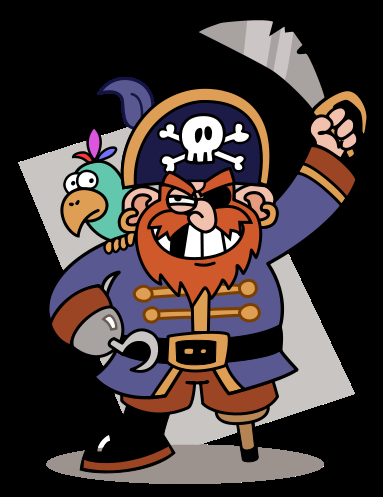 Write two of your math problems below with the correct answer.1.2.Draw an array of one of the problems above.